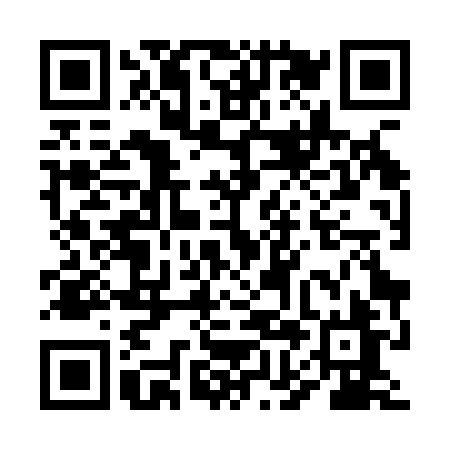 Ramadan times for Gacki, PolandMon 11 Mar 2024 - Wed 10 Apr 2024High Latitude Method: Angle Based RulePrayer Calculation Method: Muslim World LeagueAsar Calculation Method: HanafiPrayer times provided by https://www.salahtimes.comDateDayFajrSuhurSunriseDhuhrAsrIftarMaghribIsha11Mon4:084:085:5811:463:405:355:357:1812Tue4:064:065:5611:463:425:365:367:1913Wed4:044:045:5311:453:435:385:387:2114Thu4:014:015:5111:453:445:405:407:2315Fri3:593:595:4911:453:465:415:417:2516Sat3:573:575:4711:443:475:435:437:2717Sun3:543:545:4511:443:485:455:457:2818Mon3:523:525:4211:443:505:465:467:3019Tue3:493:495:4011:443:515:485:487:3220Wed3:473:475:3811:433:525:495:497:3421Thu3:443:445:3611:433:545:515:517:3622Fri3:423:425:3311:433:555:535:537:3823Sat3:393:395:3111:423:565:545:547:4024Sun3:373:375:2911:423:575:565:567:4225Mon3:343:345:2711:423:595:585:587:4426Tue3:313:315:2511:414:005:595:597:4627Wed3:293:295:2211:414:016:016:017:4828Thu3:263:265:2011:414:026:026:027:5029Fri3:243:245:1811:414:036:046:047:5230Sat3:213:215:1611:404:056:066:067:5431Sun4:184:186:1412:405:067:077:078:561Mon4:164:166:1112:405:077:097:098:582Tue4:134:136:0912:395:087:107:109:003Wed4:104:106:0712:395:097:127:129:024Thu4:074:076:0512:395:117:147:149:045Fri4:054:056:0312:385:127:157:159:066Sat4:024:026:0012:385:137:177:179:087Sun3:593:595:5812:385:147:197:199:108Mon3:563:565:5612:385:157:207:209:139Tue3:533:535:5412:375:167:227:229:1510Wed3:513:515:5212:375:177:237:239:17